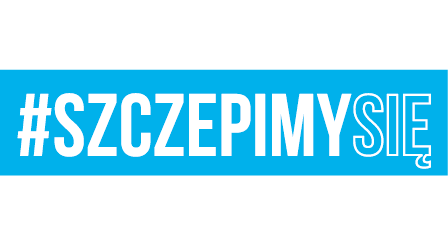 W związku ze zgłoszonymi zapytaniami do treści Specyfikacji warunków zamówienia (SWZ) w postępowaniu o udzielenie zamówienia publicznego na wykonywanie usług zabezpieczenia medycznego przez ratowników medycznych wraz z pojazdem sanitarnym (nr ref. 
ZP-24/2021), Zamawiającym udziela  poniższych odpowiedzi:Pytanie nr 1:Co w sytuacji gdy Zamawiający odstąpi od zlecenia usługi później niż 16 godzin przed rozpoczęciem planowanych zajęć. Czy Wykonawcy należy się wynagrodzenie za planowane godziny zabezpieczenia?Odpowiedź nr 1:Zamawiający modyfikuje treść § 8 Części nr III – Projektowane postanawiania umowy poprzez dodanie ust. 12 o następującej treści:12. Zamawiający zapłaci Wykonawcy karę umowną w wysokości 20% wartości danego zlecenia usługi zabezpieczenia medycznego, jeżeli odstąpienie od danego zlecania usługi nastąpi w okresie krótszym niż 16 godzin przed rozpoczęciem planowanych zajęć.Pytanie nr 2:Czy Zamawiający przewiduje posiadanie przez wykonawcę Zezwolenia wydanego przez Inspektora Farmaceutycznego na posiadanie i obrót Lekami Psychotropowymi i Narkotycznymi? Jest to wymóg by działać zgodnie z wymaganiom dla zespołów ratownictwa medycznego, o których mowa w art. 36 ust. 1 pkt 1 oraz ust. 2 i 3 Ustawy z dnia 8 września 2006 r. o Państwowym Ratownictwie Medycznym (t.j. Dz. U. z 2019 poz. 993 ze zm.) obejmującego co najmniej dwie osoby uprawnione do wykonywania medycznych czynności ratunkowych, w tym pielęgniarkę systemu lub ratownika medycznego oraz kierowcę w przypadku gdy żaden z członków zespołu ratownictwa medycznego nie spełnia warunków, o których mowa w art. 106 ust. 1 ustawy z dnia 5 stycznia 2011 r. o kierujących pojazdami (t.j. Dz. U. z 2019 poz. 341 i 622 ze zm.) oraz dla Państwa potencjalnych żołnierzy, ponieważ te leki to silne leki np. przeciwbólowe, które pozwalają znieść ból pacjentowi nawet bardzo silny podczas wypadku lub zachorowania. Posiadanie ich bez zezwolenia jest niedozwolone, jednak częste. Jeżeli tak proszę o stosowną w SWZ.Odpowiedź nr 2:Zamawiający wszystkie wymagania dotyczące przedmiotu zamówienia określił w SWZ, w szczególności w Części nr II – Projektowane postanawiania umowy oraz Części nr III – Opis przedmiotu zamówienia i są one wiążące dla Wykonawców.Pytanie nr 3Czy zamawiający przewiduje posiadanie przez wykonawcę Zezwolenia wydanego przez właściwego Ministra na uprzywilejowanie w ruchu dla pojazdów biorących udział w wykonywaniu zamówienia? Jest to bardzo istotne zezwolenie, które GWARANTUJE państwu szybki i sprawny przejazd z Pacjentem do szpitala. Bez takowego zamówienia ambulans nie może poruszać się po drogach publicznych alarmowo, powinien mieć zdemontowane sygnały świetlno – dzwiękowe.Odpowiedź nr 3:Zamawiający wszystkie wymagania dotyczące przedmiotu zamówienia określił w SWZ, w szczególności w Części nr II – Projektowane postanawiania umowy oraz Części nr III – Opis przedmiotu zamówienia i  są one wiążące dla Wykonawców.Pytanie nr 4:Proszę o podanie minimalnego czasu zabezpieczenia medycznego, o którym mowa w przedmiotowym postępowaniu.Odpowiedź nr 4:Zamawiający przewiduje, że minimalny czas zabezpieczenia medycznego przez ratowników medycznych wraz z pojazdem sanitarnym, w jednym dniu będzie wynosił 2 godziny.Pytanie nr 5:Proszę o podanie średniego czasu zabezpieczenia medycznego, o którym mowa w przedmiotowym postępowaniu.Odpowiedź nr 5:Zamawiający przewiduje, że średni czas zabezpieczenia medycznego przez ratowników medycznych wraz z pojazdem sanitarnym, w jednym dniu będzie wynosił 8 godzin.Pytanie nr 6:Czy Zamawiający przewiduje posiadanie przez wykonawcę doświadczenia w zabezpieczeniu medycznym dla jednostek wojskowych ?Odpowiedź nr 6:Zamawiający pozostaje przy wymaganiach zwartych w SWZ.Warszawa, dnia 29.04.2021 r.